Działając w imieniu Uzdrowiska Szczawno-Jedlina S.A. zapraszamy do złożenia oferty cenowej w przedmiocie:Dostawa i montaż nowych lamp oświetlenia awaryjnego typu LED w Domu Zdrojowym w Szczawnie Zdroju przy ul. Kolejowej 14.- typ. Beghelli LG 24 WSE 1-3 P lub zamiennik w ilości – 16  szt. - Helios HE – 6 szt.-S7 system 1x8W – 2 szt.UWAGA: w ofercie prosimy o podanie:Ceny netto i brutto za 1 szt.Ceny netto i brutto za całośćOpisu parametrów technicznychTerminu wykonania (dostawa i montaż) ul. Kolejowa 14 Szczawno-ZdrójCeny dostawy i montażu.Płatność przelewem na konto wykonawcy w terminie 30 dni od daty wykonania dostawy i dostarczenia faktury VAT.UWAGA; Zamawiający dopuszcza inne formy płatności na wniosek i za uzyskaniem zgody Zamawiającego. Prosimy w takim wypadku o zaproponowanie sposobu płatności w treści oferty.Gwarancja: min. 24 miesiące.Oferty prosimy złożyć poprzez e-mail na adres mfajek@szczawno-jedlina.pl do dnia 26.01.2022r do godz. 12:00. UWAGA: Zamawiający zastrzega możliwość poszukiwania ofert na własną rękę (np. za pomocą internetu) lub unieważnienia postępowania w każdym czasie, także bez wyboru oferty.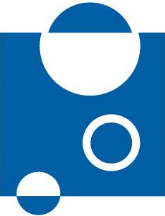 Znak sprawy: NZP/6/2022